Міністерство освіти і науки України Національний педагогічний університет імені М.П. ДрагомановаФакультет менеджменту освіти та науки Факультет філософії та суспільствознавства Кафедра етики та естетикиПРОГРАМАІХ Всеукраїнської студентської науково-практичної конференції«Етико-естетична традиція у вітчизняній культурі»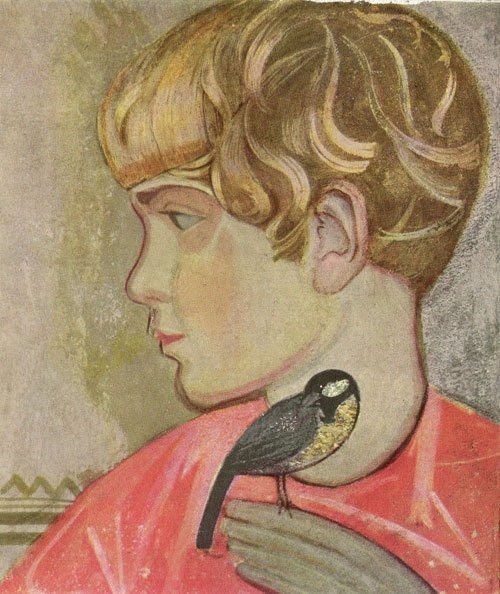 140 років з дня народження Федора Кричевського (1879-1947)28 листопада 2019 року КиївОргкомітет конференціїГолова: Андрущенко Т.І., д. філос. наук, професор, завідувач кафедри етики та естетикиЗаступники:Буряк-Стефанова Н.Б., ст.викл. кафедри етики та естетики Коннов О.Ф., доц. кафедри етики та естетикиЧлени оргкомітету:Дорога А.Є., професор, заступник завідувача кафедри етики та естетики Лобанчук О.А., к. пед. н., доц. кафедри етики та естетикиМагеря О.П., доц. кафедри етики та естетикиОправхата Л.М., студентка факультету педагогіки та психології Покотило К.М., доц. кафедри етики та естетикиСкрипнікова С.В., доц. кафедри етики та естетикиШульга Т.Ю., ст. викл. кафедри етики та естетикиПленарне засідання28 листопада 2019 року Київ, вул. Тургенєвська, 8/14 12.00, ауд. 2–19Вітальне словоАндрущенко Тетяна Іванівна, завідувач кафедри етики та естетики, доктор філософських наук, професор, заслужений працівник культури УкраїниКоннов Олександр Федорович, кандидат філософських наук, доцент кафедри етики та есте- тикиСЕКЦІЯ 1. ЕТИКАКерівник секції: Коннов О.Ф., доц. кафедри етики та естетикиДонецький національний університет імені Василя Стуса (м. Вінниця)Власов Олександр, юридичний факультетПроблема смерті в філософії Бенедікта СпінозиНауковий керівник: проф., д.філос.н. Попов В.Ю.Київський національний університет імені Тараса ШевченкаІсоєва Мар'ям, Факультет комп'ютерних наук та кібернетикиМорально-етичні аспекти використання систем людино-машинної взаємодіїНауковий керівник: проф., к.філос.н. Дорога А.Є.Київський університет імені Бориса ГрінченкаВітрук Анастасія, Історико-філософський факультет Етичний шлях самовдосконалення особистості Науковий керівник: доц., к.філос.н. Хрипко С.А.Воробей Віта, Історико-філософський факультет Цінність етики в просторі філософської культури Науковий керівник: доц., к.філос.н. Хрипко С.А.Горощук Марія, Історико-філософський факультетЕтика обов’язку в культурі людського співбуття (на прикладі філософських роздумів І.Канта)Науковий керівник: доц., к.філос.н. Хрипко С.А.Олійник Наталія, Історико-філософський факультетЕтика як стрижень філософіїНауковий керівник: доц., к.філос.н. Хрипко С.А.Плохотнюк Ольга, Історико-філософський факультетФеномен етикету як цінність співбуттяНауковий керівник: доц., к.філос.н. Хрипко С.А.Смиченко Ангеліна, Історико-філософський факультетАксіологія тріади «Етика-Освіта-Ім’я»Науковий керівник: доц., к.філос.н. Хрипко С.А.Шестаченко Валерія, Історико-філософський факультет Аксіологічний вимір педагогічної філософії Науковий керівник: доц., к.філос.н. Хрипко С.А.Харківський національний університет імені В.Н. КаразінаЄвдокімова Руслана, Факультет психології Евтаназія як морально-правовий вибір Науковий керівник: доц., к.філ.н. Мариняк Р.С.Ткаченко Ольга, Філософський факультетКонфлікт тілесності та дискурсивної влади в сучасній українській дитячій літературі: етичний аспектНауковий керівник: проф., д.філос.н. Петренко Д.В.Черкаський національний університет імені Богдана ХмельницькогоЛяшенко Яна, ННІ міжнародних відносин, історії та філософії  Роль сучасних шкільного підручника з історії України в розвитку комплексного усвідомлення й переживання учнями моральних та естетичних сенсів історичних подійНауковий керівник: ст.викл., к.іст.н. Мотуз В.К.Національний педагогічний університет імені М.П. ДрагомановаАндреєва Катерина, Антонюк Яна, Факультет педагогіки і психологіїМоральна культура спілкуванняНауковий керівник: ст.викл. Шульга Т.Ю.Бабенко Валерія, Мусієнко Олександр, Факультет педагогіки і психологіїСамогубство: причини та наслідкиНауковий керівник: ст.викл. Шульга Т.Ю.Булгаченко Нікіта, Факультет соціально-економічної освітиЩастя як категорія етикиНауковий керівник: ст.викл., к.філос.н. Буряк-Стефанова Н.Б.Бутенко Анна, Факультет педагогіки та психологіїФормування самооцінки дитини середнього дошкільного віку в процесі театралізованої діяльностіНауковий керівник: ст.викл., к.філос.н. Буряк-Стефанова Н.Б.Волошина Вікторія, Факультет соціально-економічної освітиЕтичні ідеї В. ВернадськогоНауковий керівник: ст.викл., к.філос.н. Буряк-Стефанова Н.Б.Гаркуша Владислав, Факультет історичної освітиІдея світоглядної толерантності і універсалізму, всесвітньої правди і національно-культурного поступу у праці М. Драгоманова «Чудацькі думки про українську національну справу»Науковий керівник: доц., к.філос.н. Магеря О.П.Гурнік Олена, Факультет філософії та суспільствознавстваАктуальні проблеми сучасної журналістської етики в Україні (за матеріалами діяльності Комісії з журналістської етики)Науковий керівник: доц., к.філос.н. Скрипнікова С.В.Каліваєва Аріна, Факультет історичної освітиМоральний поступ людства в працях І.Франка «Мислі о еволюції в історії людськості» і «Що таке поступ?»Науковий керівник: доц., к.філос.н. Магеря О.П.Ковач Юлія, Факультет педагогіки і психологіїФормування відповідальності у дітей старшого дошкільного віку в процесі трудової діяльностіНауковий керівник: доц., к. пед. н. Лобанчук О.А.Кондратенко Викторія, Факультет соціально-економічної освітиВчення Арістотеля про чеснотиНауковий керівник: ст.викл., к.філос.н. Буряк-Стефанова Н.Б.Кулик Андрій, Факультет філософії та суспільствознавстваФеномен ресентименту в медіапросторіНауковий керівник: доц., к.філос.н. Скрипнікова С.В.Литвиненко Наталія, Факультет соціально-економічної освітиЕтика спілкуванняНауковий керівник: ст.викл., к.філос.н. Буряк-Стефанова Н.Б.Павленко Інна, Павлюк Марія, Факультет педагогіки і психологіїЩастя як етична категоріяНауковий керівник: ст.викл. Шульга Т.Ю.Панасенко Наталія, Факультет соціально-економічної освітиСовість як категорія етикиНауковий керівник: ст.викл., к.філос.н. Буряк-Стефанова Н.Б.Папірний Сергій, Факультет педагогіки і психологіїГМО: за та протиНауковий керівник: ст.викл. Шульга Т.Ю.Тулба Богдан, Факультет історичної освітиЕтичне вчення Н. Мак’явеллі і його сучасне значенняНауковий керівник: доц., к.філос.н. Магеря О.П.Хилюк Олександра, Факультет соціально-економічної освітиЗолоте правило моральностіНауковий керівник: ст.викл., к.філос.н. Буряк-Стефанова Н.Б.СЕКЦІЯ 2. ЕСТЕТИКАКерівник секції: Дорога Алла Євгенівна, заступник завідувача кафедри етики та естетикиДВНЗ «Донбаський державний педагогічний університет (м. Слов’янськ)Косінова Олена, Факультет спеціальної освітиЕстетичне виховання дошкільників з порушеннями інтелектуального розвиткуНауковий керівник: доц., к.пед.н. Омельченко М.С.Київський університет імені Бориса ГрінченкаМальцева Вероніка, Історико-філософський факультетОсвіта-Естетика- Ім'яНауковий керівник: доц., к.філос.н. Хрипко С.А.Пахарь Наталія, Історико-філософський факультетОнтологія гриНауковий керівник: доц., к.істор.н. Купрій Т.Г.Чернівецький національний університет імені Юрія ФедьковичаЛазоревич Ірина, аспірантка ІІ року навчання, Філософсько-теологічний факультетДомінанти сакрального у сучасній українській поезії та їхнє основне значення Київська муніципальна академія мистецтвЧембержі Наталія, старший науковий співробітник навчально-методичного відділу Українська дитяча оперета як один із яскравих жанрів театрального мистецтва: історія й сучасністьНауковий керівник: доц., к. пед. н. Лобанчук О.А.Національний педагогічний університет імені М.П. ДрагомановаАтаманчук А., Бухрашвілі В., Зелінська А., Коваленко Т., Факультет філософії та суспільствознавстваЧи є в української опери майбутнє? Студентський поглядНауковий керівник: доц., к.філос.н. Покотило К.М.Барамзін Карина, Факультет фізичного виховання та спортуЕстетичні форми суспільних відносинНауковий керівник: доц., к. пед. н. Лобанчук О.А.Беспала Тамара, Факультет педагогіки та психологіїСенсорний розвиток дітей молодшого дошкільного віку засобами образотворчої діяльностіНауковий керівник: проф., к.філос.н. Дорога А.Є.Булінок Вікторія, Факультет філософії та суспільствознавстваОбраз повсякдення в образотворчому мистецтві Голландії та Фландрії 17-го століттяНауковий керівник: доц., к.філос.н. Коннов О.Ф.Вовканець Ірина, Факультет мистецтв імені Анатолія АвдієвськогоФормування естетичної культури молодших школярів засобами музичного мистецтваНауковий керівник: проф., к.філос.н. Дорога А.Є.Ворон Вадим, Крагель Каріна, Факультет філософії та суспільствознавства Значення пауз для створення художнього образу в кіномистецтві Науковий керівник: доц., к.філос.н. Покотило К.М.Гончарова К., Поліщук Ю., Стороженко Н., Топало М., Факультет філософії та суспільствознавстваЧи розрізняють еротичну фотографію і НЮ сучасні українські фотохудожники?Науковий керівник: доц., к.філос.н. Покотило К.М.Гушель Леся, Факультет педагогіки та психологіїВикористання українського фольклору на заняттях з логоритміки для дітей з вадами мовленняНауковий керівник: доц., к.філос.н. Скрипнікова С.В.Дмитренко Ірина, Факультет педагогіки та психологіїВикористання нетрадиційних технік малювання як засобу виховання творчих здібностей дошкільниківНауковий керівник: доц., к.філос.н. Скрипнікова С.В.Дубовик Єлизавета, Факультет мистецтв імені Анатолія АвдієвськогоКолір в архітектуріНауковий керівник: проф., к.філос.н. Дорога А.Є.Зіменко Марина, Факультет мистецтв імені Анатолія АвдієвськогоПроблеми формування культури сприйняття художніх цінностей дітьми підліткового вікуНауковий керівник: проф., к.філос.н. Дорога А.Є.Іващенко Станіслав, Крюков Олексій, Факультет філософії та суспільствознавстваЧим нас приваблює японська анімація (аніме)?Науковий керівник: доц., к.філос.н. Покотило К.М.Кислиця Микита, Факультет філософії та суспільствознавстваЗначущість літератури епохи постмодернуНауковий керівник: доц., к.філос.н. Коннов О.Ф.Кода Ганна, Підтикан Дарія, Факультет філософії та суспільствознавства Вплив супрематизму на сучасну українську студентську моду Науковий керівник: доц., к.філос.н. Покотило К.М.Колесник Марина, Беляєва Анастасія, Факультет філософії та суспільствознавства Стиль Баухауз і архітектура Києва. Актуальність руху #SAVEKYIVMODERNISMНауковий керівник: доц., к.філос.н. Покотило К.М.Комарова Оксана, Факультет педагогіки та психологіїВиховання засобами театралізованої діяльності як важливий крок на шляху досягнення єдності людстваНауковий керівник: доц., к.філос.н. Скрипнікова С.В.Кущева Анна, Факультет філософії та суспільствознавства Вплив архітектури модернізму на міське середовище Науковий керівник: доц., к.філос.н. Коннов О.Ф.Олейник Вікторія, Факультет педагогіки та психологіїЕкологічне виховання дітей старшого дошкільного віку засобами казкиНауковий керівник: доц., к. пед. н. Лобанчук О.А.Олексієвець Інна, Факультет педагогіки та психологіїФормування почуттєво-емоційної культури дітей молодшого дошкільного віку засобами народної іграшкиНауковий керівник: проф., к.філос.н. Дорога А.Є.Оправхата Людмила, Факультет педагогіки та психології Феномен жіночої краси у культурі розвинутих технологій Науковий керівник: доц., к.філос.н. Коннов О.Ф.Порплиця Оксана-Сніжана, Факультет мистецтв імені Анатолія Авдієвського Концепція навчання молодших школярів за системою Карла Орфа Науковий керівник: проф., к.філос.н. Дорога А.Є.Роговська Ілона, Факультет філософії та суспільствознавстваРеп-музика в сучасній культуріНауковий керівник: доц., к.філос.н. Коннов О.Ф.Соколова Аліса, Факультет філософії та суспільствознавстваЕстетика миру і спокою чайної церемоніїНауковий керівник: доц., к.філос.н. Покотило К.М.Труба Аліна, Факультет педагогіки та психологіїКазкотерапія як один із засобів подолання страхів дітей середнього дошкільного вікуНауковий керівник: доц., к. пед. н. Лобанчук О.А.Чевельча Тетяна, Факультет психологіїСублімація у мистецтвіНауковий керівник: викладач Кушмирук Є.С.Швед Ерік, Маринович Олесь, Заєць Максим, Факультет філософії та суспільствознавстваВплив фашистської ідеології на італійський кінематограф 30–40-х роківНауковий керівник: доц., к.філос.н. Покотило К.М.Шевченко Світлана, Факультет мистецтв імені Анатолія АвдієвськогоРоль кольору в скульптуріНауковий керівник: проф., к.філос.н. Дорога А.Є.Широкопояс Яна, Гусельніков Михайло, Парфелюк Оксана, Грамотенко Анна, Факультет філософії та суспільствознавстваТема нерозділеного кохання у образотворчому мистецтвіНауковий керівник: доц., к.філос.н. Покотило К.М.Щербак Олена, Факультет педагогіки та психологіїСпівпраця закладу дошкільної освіти і сім'ї у формуванні естетичної культури дітей старшого дошкільного вікуНауковий керівник: проф., к.філос.н. Дорога А.Є.3. ОНЛАЙН СЕКЦІЯКерівник секції: Лобанчук Олена Анатоліївна, доц. кафедри етики та естетикиМелітопольський державний педагогічний університет імені Богдана ХмельницькогоБатура Павлина, Філологічний факультетХудожньо-естетичні особливості мови творів В. ЛисаНауковий керівник: доц., к. філ. н. Сіроштан Т.В.Бережна Таїсія, Філологічний факультетЕстетичні параметри синонімії в сучасних прозових творахНауковий керівник: доц., к. філ. н. Сіроштан Т.В.Булгакова Вікторія, Філологічний факультетЛексико-граматичні особливості категорії заперечення (на матеріалі роману О. Деркачової «Дім Терези»)Науковий керівник: доц., к. пед. н. Єрмоленко С.І.Говді Юлія, Філологічний факультетХудожньо-естетичні параметри мікророманів В. ШевчукаНауковий керівник: доц., к. філ. н. Сіроштан Т.В.Грушкіна Юлія, Філологічний факультетПорівняльні конструкції як виразники естетичного смаку (на матеріалі прози Оксани Забужко)Науковий керівник: доц., к. пед. н. Єрмоленко С.І.Данильченко Альона, Філологічний факультетЕстетичні уподобання Оксани Забужко засобами вокативаНауковий керівник: доц., к. пед. н. Єрмоленко С.І.Дитюк Катерина, Філологічний факультетСпецифіка вокатива (на матеріалі роману Люко Дашвар «Макар»)Науковий керівник: доц., к. пед. н. Єрмоленко С.І.Дуднік Катерина, Філологічний факультетФормування комунікативної компетентності учнів на уроках української мови (на рівні лексики і фразеології)Науковий керівник: доц., к. пед. н. Єрмоленко С.І.Качмар Вікторія, Філологічний факультетКатегорія заперечення з естетичного боку в сучасних українських творахНауковий керівник: доц., к. пед. н. Єрмоленко С.І.Корольова Аліна, Філологічний факультет Експресивна лексика у творах для дітей В. Нестайка Науковий керівник: доц., к. філ. н. Сіроштан Т.В.Кривошеева Катерина, Філологічний факультетНазви етико-естетичних понять як вияв мовної особистості українцівНауковий керівник: доц., к. філ. н. Сіроштан Т.В.Павлова Марія, Філологічний факультет Естетична функція абсрактів у прозі В. Шкляра Науковий керівник: доц., к. філ. н. Сіроштан Т.В.Стовбур Вікторія, Філологічний факультетФормування естетичних смаків засобами фонетики в загальноосвітніх навчальних закладахНауковий керівник: доц., к. пед. н. Єрмоленко С.І.Форис Анна, Філологічний факультетЕтичні норми мовної поведінки в інтернет-комунікаціїНауковий керівник: доц., к. філ. н. Сіроштан Т.В.Цвєтанська-Політун Катерина, Філологічний факультетСвітосприймання Юрія Андруховича через призму порівняльних конструкційНауковий керівник: доц., к. пед. н. Єрмоленко С.І.Шевчик Ганна, Філологічний факультетРозвиток естетичного смаку засобами фонетики в загальноосвітніх навчальних закладах у процесі самостійної підготовкиНауковий керівник: доц., к. пед. н. Єрмоленко С.І.Юдакова Ольга, Філологічний факультетПорівняльні конструкції у творах Люко Дашвар (на матеріалі роману «Село не люди»)Науковий керівник: доц., к. пед. н. Єрмоленко С.І.СЕКЦІЯ 4. ПЕДАГОГІКА. ФІЛОСОФІЯ. КУЛЬТУРАКерівник секції: Покотило Костянтин Михайлович, доц. кафедри етики та естетикиДонецький національний університет імені Василя Стуса (м. Вінниця)Берегова Дар`я, юридичний факультетСвітоглядно-антропологічні орієнтації Київської філософської школиНауковий керівник: проф., д.філос.н. Попов В.Ю.Дигас Іван, юридичний факультетЕмпіризм Френсіса Бекона і сучасна філософіяНауковий керівник: проф., д.філос.н. Попов В.Ю.Івачковська Вікторія, юридичний факультет«Філософія серця» П. Юркевича та сучасністьНауковий керівник: проф., д.філос.н. Попов В.Ю.Ільніцька Марія, юридичний факультет Проблема свідомості у сучасній філософії Науковий керівник: проф., д.філос.н. Попов В.Ю.Касперська Тетяна, юридичний факультетПостмодернізм та його позитивний вплив на суспільствоНауковий керівник: проф., д.філос.н. Попов В.Ю.Клименко Юлія, юридичний факультет Філософія права Гегеля та сучасність Науковий керівник: проф., д.філос.н. Попов В.Ю.Коваль Діана, юридичний факультет Універсалізм у філософському дослідженні Науковий керівник: проф., д.філос.н. Попов В.Ю.Левченко Олексій, юридичний факультет Поняття «нарцисизм» в психоаналізі З. Фрейда Науковий керівник: проф., д.філос.н. Попов В.Ю.Лукашук Юлія, юридичний факультетФілософські погляди АристотеляНауковий керівник: проф., д.філос.н. Попов В.Ю.Назарчук Аліна, юридичний факультет Тілесність як поняття сучасної філософії Науковий керівник: проф., д.філос.н. Попов В.Ю.Покотило Валентин, юридичний факультет Проблема шизофренії у філософіїНауковий керівник: проф., д.філос.н. Попов В.Ю.Товстун Наталія, юридичний факультетЧи справді він помер? Теологія смерті бога за Фрідріхом НіцшеНауковий керівник: проф., д.філос.н. Попов В.Ю.Тригуб Тетяна, юридичний факультетФілософія як невід’ємна частина життя людиниНауковий керівник: проф., д.філос.н. Попов В.Ю.Київський університет імені Бориса ГрінченкаВасилькова Олександра, Історико-філософський факультетІм’я вчителя у сучасній освітіНауковий керівник: доц., к.філос.н. Хрипко С.А.Виливченко Ілона, Історико-філософський факультетЗначення імені в житті людиниНауковий керівник: доц., к.філос.н. Хрипко С.А.Несукай Ольга, Історико-філософський факультетФілософія дитинознавстваНауковий керівник: доц., к.філос.н. Хрипко С.А.Національний педагогічний університет імені М.П. ДрагомановаБезмолітвеннова Наталія, Факультет педагогіки та психологіїРозвиток пізнавальної активності дітей молодшого дошкільного віку в умовах предметно-ігрового середовищаНауковий керівник: проф., к.філос.н. Дорога А.Є.Власенко Інна, Факультет психологіїРоль свободи у становленні особистостіНауковий керівник: доц., к.філос.н. Коннов О.Ф.Кузнєцов Андрій , Факультет філософії та суспільствознавстваІсторія та футурологія Г. УеллсаНауковий керівник: доц., к.філос.н. Коннов О.Ф.Лозовий Максим, Факультет філософії та суспільствознавства Епоха Сенгоку Дзідай та її вплив на культуру Японії Науковий керівник: доц., к.філос.н. Коннов О.Ф.Мойсеєнко Інна, Факультет педагогіки та психологіїПедагогічні умови створення розвивального середовища для дітей раннього дошкільного вікуНауковий керівник: проф., к.філос.н. Дорога А.Є.Некрасова Юлія, Факультет педагогіки та психологіїГра як один із засобів пізнавальної активності дітей старшого дошкільного вікуНауковий керівник: доц., к. пед. н. Лобанчук О.А.Салтинський Богдан, Факультет філософії та суспільствознавстваПроблема розуміння математикиНауковий керівник: доц., к.філос.н. Коннов О.Ф.Черней Анастасія, Факультет філософії та суспільствознавстваФеномен середньовіччя в сучасному світіНауковий керівник: доц., к.філос.н. Коннов О.Ф.Шульга Максим, Факультет філософії та суспільствознавстваВплив західної філософської думки на філософію Російської ІмперіїНауковий керівник: доц., к.філос.н. Коннов О.Ф.